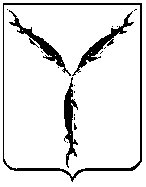 САРАТОВСКАЯ ГОРОДСКАЯ ДУМАРЕШЕНИЕ12.03.2020 № 63-503г. СаратовО предложении по присвоению городу Саратову почетного звания Российской Федерации «Город  трудовой доблести»Рассмотрев предложения граждан и общественных объединений                      о присвоении городу Саратову почетного звания Российской Федерации «Город трудовой доблести», в соответствии с Федеральным законом                    от 01.03.2020 № 41-ФЗ «О почетном звании Российской Федерации «Город трудовой доблести»Саратовская городская ДумаРЕШИЛА:1. Поддержать предложения граждан и общественных объединений             по присвоению городу Саратову почетного звания Российской Федерации «Город трудовой доблести».2. Направить предложение о присвоении городу Саратову почетного звания Российской Федерации «Город трудовой доблести» на рассмотрение     в Саратовскую областную Думу и Правительство Саратовской области.3. Настоящее решение вступает в силу со дня его принятия.Председатель Саратовской городской Думы                                                   В.В. Малетин